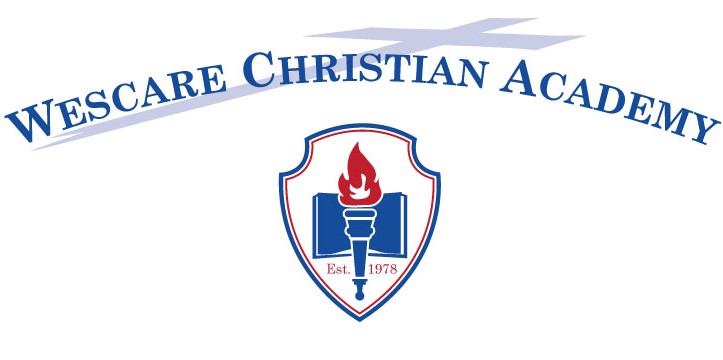 1368 NC HWY 134 N, Troy, NC 27371Phone: (910)572-2270      Fax:(910)572-2257wescaresecretary@gmail.comRequest for Student RecordsPlease send (Fax, Email or mail) the following checked documents as soon as possible:Grades as of the date of withdrawal from your schoolAttendance RecordsImmunization recordsGifted/Exceptional Children’s Records (Include DEC3)Discipline/Behavioral Records~~~~~~~~~~~~~~~~~~~~~~~~~~~~~~~~~~~~~~~~~~~~~~~~~~~~~~~~~Authorization to SchoolStudent’s Name_______________________________________________________________                                 First                        Middle                		 Last                         Current Grade Level ______  Name of Last School attended ___________________________I hereby authorize the release of all records concerning the above-named student to Wescare Christian Academy in Troy, North Carolina, to which the student has applied for admission.Parent(s)/Legal Guardian(s) Signature: _________________________________ Date: _______________